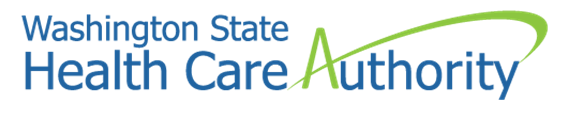 REQUEST FOR QUALIFICATIONS AND QUOTATIONS (RFQQ) NO. 3818AMENDMENT No. 3Proposal Due Date in Estimated Procurement ScheduleSection 2.2, Estimated Schedule, Proposals remain due on July 15, 2019 before 3:00 PM. WEBS has the incorrect date of July 17, 2019 on the calendar.All other terms and conditions of the RFP remain in full force and effect. Capitalized terms not defined in this amendment have the meaning provided in the RFP.